ВОЛОГОДСКАЯ ОБЛАСТЬМЭРИЯ ГОРОДА ЧЕРЕПОВЦАУ П Р А В Л Е Н И Е    О Б Р А З О В А Н И ЯПриказОб утверждении  состава оргкомитета школьного этапа всероссийской олимпиады школьников В целях организационного обеспечения школьного этапа всероссийской олимпиады школьников, осуществления качественной, своевременной подготовкиПРИКАЗЫВАЮ:	1. Утвердить состав организационного комитета школьного этапа олимпиады в следующем составе:, заместитель начальника отдела общего и дополнительного образования управления образования, председатель оргкомитета;Ёрохова Наталья Леонидовна, ведущий специалист отдела общего и дополнительного образования управления образования;Петух Татьяна Георгиевна, директор МАОУ «Средняя общеобразовательная школа № 1 имени Максима Горького»;Марамзина , директор МАОУ «Средняя общеобразовательная школа № 2»;Осипов Александр Анатольевич, директор МАОУ «Средняя общеобразовательная школа № 3 имени А.А. Потапова»;Сорокина Мария Васильевна, директор МАОУ «Средняя общеобразовательная школа № 4»;Гуськова Светлана Анатольевна, директор МАОУ «Средняя общеобразовательная школа № 5 имени Е.А. Поромонова»;Ожигина Светлана Петровна, директор МАОУ «Средняя общеобразовательная школа № 6»;Голубева Ольга Альбертовна, директор МАОУ «Средняя общеобразовательная школа № 7»;Муромцев Антон Николаевич, директор МБОУ « имени И.А. Милютина»;Волкова Людмила Валентиновна, директор МАОУ «Средняя общеобразовательная школа № 9 с углубленным изучением отдельных предметов»;Леоненко Анна Олеговна, директор МАОУ «Средняя общеобразовательная школа № 10 с углубленным изучением отдельных предметов»;Ильин Сергей Александрович, директор МАОУ «»;Агафонова Нина Геннадьевна, директор МАОУ « № 12»;Башкатова Татьяна Ивановна, директор МАОУ «Средняя общеобразовательная школа № 13»;Шанина Анна Николаевна, директор МАОУ «Средняя общеобразовательная школа № 14»;Венедиктова Татьяна Михайловна, директор МАОУ «Средняя общеобразовательная школа № 15»;Островская Анна Евгеньевна, директор МАОУ «Средняя общеобразовательная школа № 16»;Аксенова Татьяна Александровна, директор МАОУ «Средняя общеобразовательная школа № 17»;Сафарова Марина Геннадьевна, директор МАОУ «Средняя общеобразовательная школа № 18»;Хайрулина Валентина Александровна, директор МАОУ «Средняя общеобразовательная школа № 19»;Веселова Анна Николаевна, директор МАОУ «Средняя общеобразовательная школа № 20»;Кравцова Вера Львовна, директор МАОУ «Средняя общеобразовательная школа № 21с углубленным изучением отдельных предметов»;Дурягина Нина Вениаминовна, директор МАОУ «Средняя общеобразовательная школа № 22»;Черник Лариса Николаевна, директор МАОУ «Средняя общеобразовательная школа № 24»;Смирнова Светлана Николаевна, директор МАОУ «Средняя общеобразовательная школа № 25»;Вячеславова Татьяна Борисовна, директор МАОУ «Средняя общеобразовательная школа № 26 с углубленным изучением отдельных предметов»;Одобряева Лариса Мироновна, директор МБОУ «Средняя общеобразовательная школа № 27»;Мешкова Елена Евгеньевна, директор МАОУ «Средняя общеобразовательная школа № 28»;Беляева Татьяна Васильевна, директор МАОУ « № 29»;Гришокова Ирина Анатольевна, директор МАОУ «Средняя общеобразовательная школа № 30»;Шевченко , директор МАОУ «Средняя общеобразовательная школа № 31»;Морозова Надежда Петровна, директор МАОУ « № 32»;Закирова Марина Борисовна, директор МАОУ «Средняя общеобразовательная школа № 33»;Бакатова Алена Викторовна, директор МАОУ «Средняя общеобразовательная школа № 34»;Алексеева Ольга Анатольевна, директор МАОУ «Образовательный центр № 36»;Дубровская Ирина Николаевна, директор МАОУ «Начальная общеобразовательная школа № 39»;Пахомов Александр Николаевич, директор МАОУ «Средняя общеобразовательная школа № 40»;Сорокина Альбина Валерьевна, директор МАОУ «Начальная общеобразовательная школа № 41»;Захарова Елена Леонидовна, директор МАОУ «Начальная общеобразовательная школа № 43»;, директор МАОУ «Женская гуманитарная гимназия»;Кузьмин Дмитрий Юрьевич, директор МАОУ «Общеобразовательный лицей «АМТЭК».	2.  Руководителям общеобразовательных учреждений назначить ответственных за тиражирование и пакетирование необходимого количества заданий для каждого предмета олимпиады; обеспечить соблюдение режима секретности; подготовить процедуру награждения победителей и призёров олимпиады.	3. Контроль за исполнением приказа возложить на М.Г. Барабанову, заместителя начальника управления образования.Начальник управления                                                                    Л.В. Коробейникова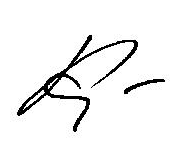 05.09.2019№1145